Data wpływu: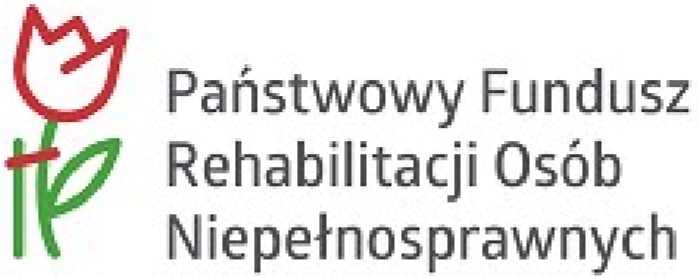 Nr wniosku:WNIOSEK  o dofinansowanie ze środków Państwowego Funduszu Rehabilitacji Osób Niepełnosprawnych zaopatrzenia w przedmioty ortopedyczne i środki pomocniczeCzęść A – DANE WNIOSKODAWCYII. DANE PODOPIECZNEGO Nie dotyczyOPIEKUN USTANOWIONY/USTANOWIONAPrzedstawicielem ustawowym Opiekunem prawnym:Pełnomocnikiem, na mocy pełnomocnictwa potwierdzonego przez notariusza:RODZAJ NIEPEŁNOSPRAWNOŚCIDysfunkcja narządu ruchu z koniecznością poruszania się na wózku inwalidzkim Inna dysfunkcja narządu ruchu Dysfunkcja narządu wzroku Dysfunkcja narządu słuchu i mowy Deficyt rozwojowy (upośledzenie umysłowe)  Niepełnosprawność z ogólnego stanu zdrowia  Inny / jaki?Część B – PRZEDMIOT WNIOSKUII. FORMA PRZEKAZANIA ŚRODKÓW FINANSOWYCH Przedmiot 1Przelew na konto Wnioskodawcy/osoby upoważnionej przez Wnioskodawcę:W kasie lub przekazem pocztowym (o ile Realizator dopuszcza taką formę płatności)Konto Wykonawcy podane na dowodzie zakupu usługiII. FORMA PRZEKAZANIA ŚRODKÓW FINANSOWYCH Przedmiot 2Przelew na konto Wnioskodawcy/osoby upoważnionej przez Wnioskodawcę:W kasie lub przekazem pocztowymKonto Wykonawcy podane na dowodzie zakupu usługiII. FORMA PRZEKAZANIA ŚRODKÓW FINANSOWYCH Przedmiot 3Przelew na konto Wnioskodawcy/osoby upoważnionej przez Wnioskodawcę:W kasie lub przekazem pocztowymKonto Wykonawcy podane na dowodzie zakupu usługiCzęść C – INFORMACJE UZUPEŁNIAJĄCEOŚWIADCZENIEOświadczam, że przeciętny miesięczny dochód, w rozumieniu przepisów o świadczeniach rodzinnych, podzielony przez liczbę osób we wspólnym gospodarstwie domowym, obliczony za kwartał poprzedzający miesiąc złożenia wniosku, wynosił: …………... zł.Liczba osób we wspólnym gospodarstwie domowym wynosi: ……W przypadku ubiegania się o dofinansowanie zobowiązuję się do zapłacenia z własnych środków pełnej kwoty stanowiącej różnicę pomiędzy ceną zakupu urządzenia wraz z montażem lub kosztem wykonania usługi, pomniejszonej o ewentualne dofinansowanie z innych źródeł a przyznaną ze środków Państwowego Funduszu Rehabilitacji Osób Niepełnosprawnych kwotą dofinansowania.Uprzedzony/uprzedzona o odpowiedzialności wynikającej z art. 233 § 1 i § 2 ustawy z dnia 6 czerwca 1997r. Kodeks Karny (tekst jedn.: Dz. U. z 2020 r. poz. 1444, 1517.) - za zeznanie nieprawdy lub zatajenie prawdy oświadczam, że dane zawarte we wniosku są zgodne ze stanem faktycznym. O zmianach zaistniałych po złożeniu wniosku zobowiązuję się informować w ciągu 14 dni. I. DANE PERSONALNE WNIOSKODAWCYI. DANE PERSONALNE WNIOSKODAWCYNazwa polaWartośćImię:Drugie imię:Nazwisko:PESEL:Data urodzenia:ADRES ZAMIESZKANIANazwa polaWartośćUlica:Nr domu:Nr lokalu:Miejscowość:Kod pocztowy:Poczta:Rodzaj miejscowości:miastowieśNr telefonu:Adres e-mail:Nazwa polaWartośćImię:Drugie imię:Nazwisko:PESEL:Data urodzenia:DANE ADRESOWENazwa polaWartośćUlica:Nr domu:Nr lokalu:Miejscowość:Kod pocztowy:Poczta:Nr telefonu:Adres e-mail:Nazwa polaWartośćPostanowieniem Sądu Rejonowego:Z dnia:Sygnatura akt:Nazwa polaWartośćImię i nazwisko:Z dnia:Repetytorium nr:III. STOPIEŃ NIEPEŁNOSPRAWNOŚCIIII. STOPIEŃ NIEPEŁNOSPRAWNOŚCINazwa polaWartośćStopień niepełnosprawności:ZnacznyUmiarkowanyLekkiNie dotyczyGrupa inwalidzka:I grupaII grupaIII grupanie dotyczyNiezdolność:Osoby całkowicie niezdolne do pracy i niezdolne do samodzielnej egzystencjiOsoby długotrwale niezdolne do pracy w gospodarstwie rolnym, którym przysługuje zasiłek pielęgnacyjnyOsoby całkowicie niezdolne do pracyOsoby częściowo niezdolne do pracyOsoby stale lub długotrwale niezdolne do pracy w gospodarstwie rolnymNie dotyczyOsoby w wieku do 16 lat posiadające orzeczenie o niepełnosprawności:TakNie dotyczyI. KOSZTY REALIZACJI Przedmiot 1Nazwa polaWartośćPrzedmiot wniosku:Numer zleceniaCałkowity koszt zakupu:Dofinansowanie NFZ:Wnioskowana kwota dofinansowania:Udział własny wnioskodawcyNazwa polaWartośćWłaściciel konta (imię i nazwisko):Nazwa banku:Nr rachunku bankowego:I. KOSZTY REALIZACJI Przedmiot 2Nazwa polaWartośćPrzedmiot wniosku:Numer zleceniaCałkowity koszt zakupu:Dofinansowanie NFZ:Wnioskowana kwota dofinansowania:Udział własny wnioskodawcyNazwa polaWartośćWłaściciel konta (imię i nazwisko):Nazwa banku:Nr rachunku bankowego:I. KOSZTY REALIZACJI Przedmiot 3Nazwa polaWartośćPrzedmiot wniosku:Numer zleceniaCałkowity koszt zakupu:Dofinansowanie NFZ:Wnioskowana kwota dofinansowania:Udział własny wnioskodawcyNazwa polaWartośćWłaściciel konta (imię i nazwisko):Nazwa banku:Nr rachunku bankowego:RAZEM KWOTA WNIOSKOWANARAZEM KWOTA WNIOSKOWANANazwa polaWartośćCałkowity koszt zakupuDofinansowanie NFZWnioskowana kwota dofinansowaniaUdział własny wnioskodawcyMiejscowośćDataPodpis WnioskodawcyZAŁĄCZNIKI DO WNIOSKULp.1. Kopia orzeczenia lub kopia wypisu z treści orzeczenia, o którym mowa w art. 1, art. 5 pkt 1a lub art. 62 ustawy z dnia 27 sierpnia 1997r. o rehabilitacji zawodowej i społeczne oraz zatrudnianiu osób niepełnosprawnych, a w przypadku osoby o której mowa w art. 62 ust. 3 ustawy, kopia orzeczenia o stałej lub długotrwałej niezdolności do pracy w gospodarstwie rolnym wydanego przed dniem 1 stycznia 1998 r., (do wglądu należy przedstawić oryginał orzeczenia potwierdzającego niepełnosprawność);2.Faktura zakupu określająca cenę nabycia z wyodrębnioną kwotą opłacaną w ramach ubezpieczenia zdrowotnego oraz kwotą udziału własnego lub inny dokument potwierdzający zakup, wraz z potwierdzoną za zgodność przez świadczeniodawcę realizującego zlecenie, kopią zrealizowanego zlecenia na zaopatrzenie w przedmioty ortopedyczne i środki pomocnicze;alboKopia zlecenia na zaopatrzenie w przedmioty ortopedyczne i środki pomocnicze wraz z ofertą określającą cenę nabycia z wyodrębnioną kwotą opłacaną w ramach ubezpieczenia zdrowotnego i kwotą udziału własnego oraz termin realizacji zlecenia od momentu przyjęcia go do realizacji; 3.Oświadczenie stanowiące załącznik nr 1 do wniosku4.W przypadku, gdy Wnioskodawca działa przez pełnomocnika lub opiekuna prawnego do wniosku należy załączyć odpowiednio uwierzytelnione pełnomocnictwo lub postanowienie Sądu o ustanowieniu opiekuna prawnego (do wniosku należy dołączyć kserokopię –oryginał do wglądu);5.W przypadku wniosku dotyczącego niepełnoletniej osoby niepełnosprawnej do wglądu oryginał aktu urodzenia dziecka.6.Klauzula informacyjna RODO 